Problèmes :Pour la résolution de ces problèmes, n’oublie pas de présenter correctement, de justifier tes résultats et de rédiger une phrase réponse !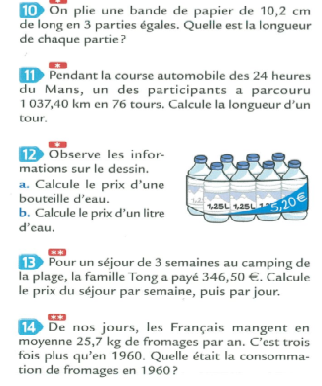                    14    facultatif !Correction :Problème 1010,2 : 3 = 3,4                                                                                                                 10,2      3La longueur de chaque partie est de 3,4 cm.                                                            - 9        3,42                                                                                                                                   - 1   2                                                                                                                           0 0Problème 111037,40 : 76 = 13,65                                                                                       pose ton opérationLa longueur d’un tour est de 13,65 km.Problème 12a)5,20 : 8 = 0,65                                                                                               pose ton opérationLe prix d’une bouteille de 1,25 L est de 0,65 € ou 65 centimes.b)   1,25 x 8 = 10Un pack de 8 bouteilles d’eau de 1,25 L correspond à 10 L.5,25 : 10 = 0,52  (à calculer de tête)Une bouteille de 1 L d’eau coûte 0,52 € ou 52 centimes.Problème 13   346,50 : 3 = 115, 5                                                                                         pose ton opérationUne semaine coûte 115,5 euros.115,5 :7 = 16,50                                                                                          pose ton opérationUne journée coûte 16,5 €.